FORMAT NO.: MJPRU/DOR/02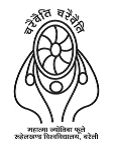 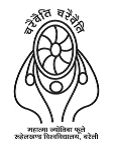 DIRECTORATE OF RESEARCHMJP ROHILKHAND UNIVERSITY, BAREILLY -243 006 (UP) IndiaPhone	: +91581-4022293; Email: office.dor@mjpru.ac.inCONSENT FORM FOR Ph.D. SUPERVISOR(to be submitted by the student seeking admission in PhD course of the University)Subject: ………………………………Consent of Proposed Supervisor:I…………………………………………………. (name of supervisor) give my consent to supervise Ms/Smt ………………………………………….(name of Student) for his/her Ph.D Thesis in the subject of …………………… We do have basic research facilities required for carrying out the research work. I also certify that I am an approved supervisor of the university.Place	:Date	:                                                                             Signature of the proposed Supervisor			With Date & stamp1.Name of Student::2.Date of Birth Gender::3.CategorySub-category::4.E-Mail id Mobile NumberAadhaar No. :::5.Name of Proposed Supervisor:6.Affiliation of Proposed SupervisorMobile no.:Email ID: :::